INDICAÇÃO Nº 2120/2017Sugere ao Poder Executivo Municipal que proceda a operação tapa buraco do DAE na Rua do Ouro defronte o nº 339 no Mollon. (Foto anexa).Excelentíssimo Senhor Prefeito Municipal, Nos termos do Art. 108 do Regimento Interno desta Casa de Leis, dirijo-me a Vossa Excelência para sugerir ao setor competente que proceda a operação tapa buraco do DAE na Rua do Ouro defronte o nº 339 no Mollon. (Foto anexa).Justificativa:Fomos procurados por moradores solicitando essa providencia, pois, segundo eles, após um serviço executado pelo DAE, ficou um buraco que está causando transtornos e podendo danificar os veículos.Plenário “Dr. Tancredo Neves”, em 20 de Fevereiro de 2017.José Luís Fornasari                                                  “Joi Fornasari”Solidariedade                                                    - Vereador -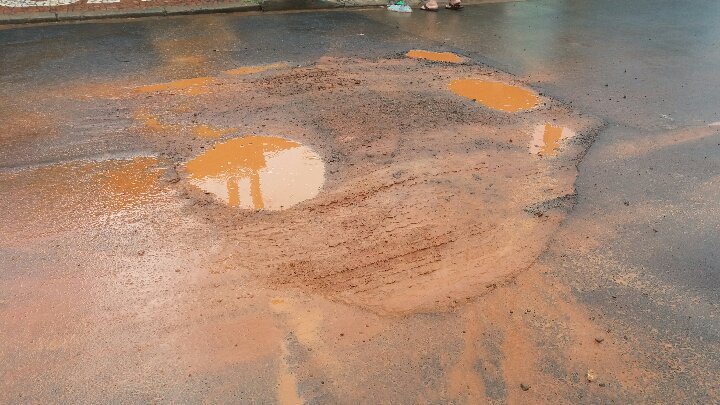 Sugere ao Poder Executivo Municipal que proceda a operação tapa buraco do DAE na Rua do Ouro defronte o nº 339 no Mollon.